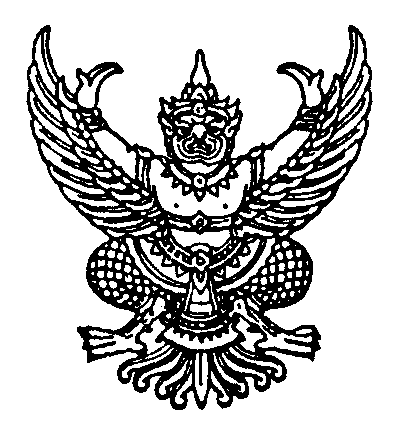 ประกาศมหาวิทยาลัยธรรมศาสตร์ 
เรื่อง หลักเกณฑ์การปฏิบัติงานข้ามส่วนงานของพนักงานมหาวิทยาลัย พ.ศ. ๒๕๖๗.........................................................โดยที่เป็นการสมควรกำหนดหลักเกณฑ์ วิธีการ เงื่อนไข และมาตรฐานที่เกี่ยวกับ
การปฏิบัติงานข้ามส่วนงานของพนักงานมหาวิทยาลัยซึ่งจ้างด้วยเงินงบประมาณแผ่นดิน เพื่อให้การปฏิบัติ
มีมาตรฐานและสอดคล้องกับนโยบายด้านการบริหารงานบุคคลของมหาวิทยาลัยตามที่
คณะกรรมการบริหารบุคคลเห็นชอบ อาศัยอำนาจตามความในมาตรา ๓๙ (๑) แห่งพระราชบัญญัติมหาวิทยาลัยธรรมศาสตร์ 
พ.ศ. ๒๕๕๘ และข้อ ๙ (๔) ประกอบข้อ ๔ ของข้อบังคับมหาวิทยาลัยธรรมศาสตร์ ว่าด้วยการบริหารงานบุคคลพนักงานมหาวิทยาลัย พ.ศ. ๒๕๕๙ อธิการบดีเห็นชอบให้ออกประกาศไว้ดังนี้ข้อ ๑ ประกาศนี้เรียกว่า “ประกาศมหาวิทยาลัยธรรมศาสตร์ เรื่อง หลักเกณฑ์การปฏิบัติงานข้ามส่วนงานของพนักงานมหาวิทยาลัย พ.ศ. ๒๕๖๗”ข้อ ๒ ประกาศนี้ให้ใช้บังคับตั้งแต่วันถัดจากวันประกาศเป็นต้นไปข้อ ๓ ในประกาศนี้“มหาวิทยาลัย” หมายความว่า มหาวิทยาลัยธรรมศาสตร์“ส่วนงาน” หมายความว่า สำนักงานสภามหาวิทยาลัย สำนักงาน คณะ วิทยาลัย สำนัก 
สถาบัน และให้หมายความรวมถึงกองหรือส่วนงานที่มีฐานะเทียบเท่าสำนักงาน คณะ วิทยาลัย สำนัก 
สถาบัน หรือกอง “หัวหน้าส่วนงาน” หมายความว่า คณบดี ผู้อำนวยการสำนัก ผู้อำนวยการสถาบัน 
ผู้อำนวยการสำนักงาน หรือหัวหน้าส่วนงานที่เรียกชื่ออย่างอื่นที่มีฐานะเทียบเท่าคณะ วิทยาลัย สำนัก 
สถาบัน และสำนักงาน และให้หมายความรวมถึงอธิการบดีในกรณีของสำนักงานตรวจสอบภายใน 
รองอธิการบดีซึ่งทำหน้าที่กำกับดูแลสำนักงานสภามหาวิทยาลัยและกองด้วย “คณะกรรมการ” หมายความว่า คณะกรรมการบริหารการปฏิบัติงานข้ามส่วนงาน“พนักงานมหาวิทยาลัย” หมายความว่า พนักงานมหาวิทยาลัยที่จ้างด้วยเงินงบประมาณ
แผ่นดิน “การปฏิบัติงานข้ามส่วนงาน” หมายความว่า การปฏิบัติงานของพนักงานมหาวิทยาลัย
ซึ่งจ้างด้วยเงินงบประมาณแผ่นดินที่ได้รับการบรรจุแต่งตั้งในสังกัดส่วนงานหนึ่งไม่ว่าเป็นกรณีที่มีต้นสังกัด
เดิมหรือขอรับการจัดสรรอัตราใหม่เพื่อไปปฏิบัติงานข้ามส่วนงานเต็มระยะเวลาหรือบางส่วนตามข้อตกลง
ความร่วมมือในการปฏิบัติงานข้ามส่วนงาน หมวด ๑บททั่วไปข้อ ๔ ให้อธิการบดีแต่งตั้งคณะกรรมการบริหารการปฏิบัติงานข้ามส่วนงานเพื่อดูแล
รับผิดชอบการปฏิบัติงานข้ามส่วนงานของพนักงานมหาวิทยาลัย ประกอบด้วย(๑) รองอธิการบดีซึ่งกำกับดูแลงานด้านทรัพยากรมนุษย์ เป็นประธานกรรมการ(๒) รองอธิการบดีซึ่งกำกับดูแลงานด้านวิชาการ เป็นกรรมการ(๓) รองอธิการบดีซึ่งกำกับดูแลงานด้านวิจัย เป็นกรรมการ(๔) รองอธิการบดีซึ่งกำกับดูแลงานด้านแผน เป็นกรรมการ(๕) ผู้ช่วยอธิการบดีด้านทรัพยากรมนุษย์ เป็นกรรมการ(๖) ผู้อำนวยการกองทรัพยากรมนุษย์ เป็นกรรมการและเลขานุการข้อ ๕ ให้คณะกรรมการมีหน้าที่และอำนาจ ดังต่อไปนี้(๑) เสนอความเห็นเกี่ยวกับการจัดสรรอัตราใหม่สำหรับพนักงานมหาวิทยาลัยซึ่งจ้างด้วยงบประมาณแผ่นดินเพื่อการปฏิบัติงานข้ามส่วนงาน(๒) พิจารณาและให้ความเห็นชอบการจัดทำ แก้ไข และยกเลิกข้อตกลงความร่วมมือในการปฏิบัติงานข้ามส่วนงาน (๓) เชิญส่วนงานที่เกี่ยวข้องให้ข้อมูลเกี่ยวกับการปฏิบัติงานข้ามส่วนงาน(๔) ให้ความเห็นหรือให้ข้อเสนอแนะต่ออธิการบดีเพื่อวินิจฉัยสั่งการหรือกำหนดมาตรการ
หรือแนวทางปฏิบัติเกี่ยวกับการปฏิบัติงานข้ามส่วนงาน(๕) ปฏิบัติหน้าที่ตามที่กำหนดไว้ในประกาศนี้ และตามที่อธิการบดีมอบหมายการพิจารณาตามวรรคหนึ่งให้คำนึงถึงอัตรากำลังที่มีอยู่และอัตรากำลังที่จัดสรรใหม่ เหตุผลความจำเป็นและประโยชน์ในการปฏิบัติงานข้ามส่วนงาน การใช้ความรู้ทักษะและความเชี่ยวชาญ ประสบการณ์และประสิทธิภาพในการปฏิบัติงานข้ามส่วนงานของพนักงานมหาวิทยาลัยได้เต็มศักยภาพ
ในการปฏิบัติงานให้เกิดผลสัมฤทธิ์ต่อภารกิจของส่วนงานและมหาวิทยาลัย หมวด ๒วิธีการและขั้นตอนในการดำเนินการเพื่อการปฏิบัติงานข้ามส่วนงานข้อ ๖ การปฏิบัติงานข้ามส่วนงานของพนักงานมหาวิทยาลัยแบ่งเป็นสองกรณี ดังต่อไปนี้ (๑) กรณีพนักงานมหาวิทยาลัยซึ่งปฏิบัติงานข้ามส่วนงานโดยมีต้นสังกัดเดิม ให้ดำเนินการ ดังต่อไปนี้	 (๑.๑) กรณีที่หัวหน้าส่วนงานต้นสังกัดเห็นสมควรให้พนักงานมหาวิทยาลัยในสังกัด
ไปปฏิบัติงานข้ามส่วนงาน หรือพนักงานมหาวิทยาลัยขอไปปฏิบัติงานข้ามส่วนงานอื่น หรือหัวหน้าส่วนงาน
อื่นขอให้พนักงานมหาวิทยาลัยไปปฏิบัติงานข้ามส่วนงานให้หัวหน้าส่วนงานซึ่งพนักงานมหาวิทยาลัยผู้นั้น
สังกัดอยู่เป็นผู้พิจารณาให้ความเห็นชอบให้ดำเนินการโดยคำนึงถึงอัตรากำลังที่มีอยู่ โดยให้มีผู้ปฏิบัติงานเพียงพอ ไม่ให้ส่งผลกระทบหรือก่อให้เกิดความเสียหายแก่ส่วนงานและไม่ถือเป็นเหตุในการขออัตรา
กำลังเพิ่ม 	 (๑.๒) ให้หัวหน้าส่วนงานทั้งสองส่วนงานพิจารณาและให้ความเห็นชอบร่วมกันในการ
ให้พนักงานมหาวิทยาลัยในสังกัดไปปฏิบัติงานข้ามส่วนงาน โดยให้ดำเนินการจัดทำข้อตกลงตามข้อ ๗ 
โดยต้องได้รับความเห็นชอบจากคณะกรรมการประจำส่วนงานต้นสังกัดและส่วนงานอื่นที่ไปปฏิบัติงาน
ข้ามส่วนงาน และให้เสนอเรื่องขออนุมัติการปฏิบัติงานข้ามส่วนงานไปยังกองทรัพยากรมนุษย์เพื่อเสนอต่อคณะกรรมการพิจารณา และเสนอความเห็นต่ออธิการบดีเพื่อพิจารณาอนุมัติก่อนเริ่มปฏิบัติงาน
ข้ามส่วนงาน 	 (๑.๓) ก่อนเริ่มปฏิบัติงานข้ามส่วนงาน ให้ส่วนงานต้นสังกัดจัดให้พนักงานมหาวิทยาลัย
ที่ปฏิบัติงานข้ามส่วนงานลงนามรับทราบข้อตกลง และให้อธิการบดีออกคำสั่งเพื่อมอบหมายให้
พนักงานมหาวิทยาลัยผู้นั้นไปปฏิบัติงานข้ามส่วนงาน(๒) กรณีที่ส่วนงานประสงค์จะขอรับการจัดสรรอัตราใหม่เพื่อไปปฏิบัติงานข้ามส่วนงาน
ให้ดำเนินการ ดังต่อไปนี้ 	 (๒.๑) ให้ส่วนงานที่ประสงค์จะเป็นต้นสังกัด และส่วนงานที่ประสงค์จะให้ปฏิบัติงาน
ข้ามส่วนงานเสนอเหตุผลความจำเป็น ประโยชน์ที่จะได้รับและข้อตกลงร่วมกันตามข้อ ๗ และเสนอเรื่อง
ไปยังกองทรัพยากรมนุษย์เพื่อเสนอต่อคณะกรรมการพิจารณา และเสนอความเห็นต่ออธิการบดีเพื่อ
พิจารณาอนุมัติจัดสรรอัตรา	 (๒.๒) การสรรหาให้เป็นไปตามประกาศหลักเกณฑ์และการสรรหาพนักงานมหาวิทยาลัย สายวิชาการ หรือสายสนับสนุนวิชาการ ตามแต่กรณี	 (๒.๓) การบรรจุแต่งตั้งพนักงานมหาวิทยาลัย สายวิชาการ ให้สังกัดส่วนงานที่มีสัดส่วน
การปฏิบัติงานที่มากกว่า กรณีมีสัดส่วนการปฏิบัติงานเท่ากันให้เป็นไปตามข้อตกลง ส่วนการบรรจุแต่งตั้งพนักงานมหาวิทยาลัย สายสนับสนุนวิชาการ ให้สังกัดสำนักงานที่มีหน้าที่หลักด้านการให้บริการและ
สนับสนุนการบริหารมหาวิทยาลัย 	 (๒.๔) ก่อนเริ่มปฏิบัติงานข้ามส่วนงาน ให้ส่วนงานต้นสังกัดจัดทำข้อตกลงแนบท้าย
สัญญาจ้างเพื่อให้พนักงานมหาวิทยาลัยที่ปฏิบัติงานข้ามส่วนงานลงนามรับทราบข้อตกลง และให้อธิการบดีออกคำสั่งเพื่อมอบหมายให้พนักงานมหาวิทยาลัยผู้นั้นไปปฏิบัติงานข้ามส่วนงาน ทั้งนี้ ให้ถือว่า
การปฏิบัติงานข้ามส่วนงานในกรณีนี้เป็นสาระสำคัญของสัญญาจ้างข้อ ๗ ให้ส่วนงานโดยหัวหน้าส่วนงานที่ประสงค์จะให้พนักงานมหาวิทยาลัยปฏิบัติงาน
ข้ามส่วนงานร่วมกันจัดทำข้อตกลงความร่วมมือในการปฏิบัติงานข้ามส่วนงาน โดยให้มีรายละเอียด
อย่างน้อย ดังต่อไปนี้(๑) วัตถุประสงค์ แผนงาน โครงการที่จะไปปฏิบัติงานข้ามส่วนงาน ขอบเขตของงาน 
ระยะเวลาและแผนการปฏิบัติงาน สัดส่วนการปฏิบัติงานข้ามส่วนงาน ภาระงาน โดยต้องมีความสอดคล้อง
กับภารกิจและทิศทางในการปฏิบัติงานของส่วนงานทั้งในปัจจุบันและในอนาคต และคำนึงถึงการที่
พนักงานมหาวิทยาลัยที่ไปปฏิบัติงานข้ามส่วนงานนั้น สามารถใช้ความรู้ทักษะความเชี่ยวชาญหรือประสบการณ์ได้อย่างมีประสิทธิภาพและเกิดประสิทธิผล(๒) การประเมินผลการปฏิบัติงาน การประเมินทดลองปฏิบัติงาน และการประเมินเพื่อ
ต่อสัญญาจ้าง ให้เป็นไปตามข้อบังคับและประกาศหลักเกณฑ์ที่มหาวิทยาลัยและส่วนงานกำหนด โดยให้
ส่วนงานต้นสังกัดและส่วนงานที่พนักงานมหาวิทยาลัยไปปฏิบัติงานข้ามส่วนงานกำหนดสัดส่วนภาระงาน
เพื่อประเมินผลการปฏิบัติงานโดยคำนวณจากสัดส่วนการปฏิบัติงานข้ามส่วนงานที่กำหนดในข้อตกลง
ความร่วมมือในการปฏิบัติงานข้ามส่วนงาน และให้ส่วนงานที่พนักงานมหาวิทยาลัยไปปฏิบัติงาน
ข้ามส่วนงานส่งผลการประเมินให้หัวหน้าส่วนงานต้นสังกัดเป็นผู้สรุปผลการประเมินการปฏิบัติงานเพื่อใช้
ในการประเมินผลการปฏิบัติงาน การประเมินทดลองปฏิบัติงาน และการประเมินเพื่อต่อสัญญาจ้างทั้งนี้ ในข้อตกลงความร่วมมือในการปฏิบัติงานข้ามส่วนงานให้มีข้อกำหนดหรือรายละเอียดเกี่ยวกับสัดส่วนภาระงานและหลักเกณฑ์และวิธีการประเมินระบุไว้ด้วย(๓) การจ่ายเงินเดือน เงินประจำตำแหน่ง เงินเพิ่ม ตลอดจนค่าตอบแทนอื่น สวัสดิการและ
สิทธิประโยชน์อื่นให้เป็นไปตามข้อบังคับ ประกาศของมหาวิทยาลัยหรือประกาศของส่วนงานต้นสังกัดและ
ส่วนงานที่ไปปฏิบัติงานข้ามส่วนงานกำหนด (๔) เงื่อนไขอื่นที่เกี่ยวกับการปฏิบัติงานข้ามส่วนงานของพนักงานมหาวิทยาลัย ให้ส่วนงาน
ต้นสังกัดและส่วนงานที่ไปปฏิบัติงานข้ามส่วนงานร่วมกันวางระบบการบริหารจัดการให้เป็นไปด้วย
ความเรียบร้อย ข้อ ๘ ระยะเวลาในการปฏิบัติงานข้ามส่วนงานให้เป็นไปตามหลักเกณฑ์ ดังต่อไปนี้(๑) กรณีพนักงานมหาวิทยาลัยซึ่งปฏิบัติงานข้ามส่วนงานโดยมีต้นสังกัดเดิม ระยะเวลา
ในการปฏิบัติงานข้ามส่วนงานให้เป็นไปตามข้อตกลงร่วมกันระหว่างส่วนงานต้นสังกัดและส่วนงาน
ที่พนักงานมหาวิทยาลัยปฏิบัติงานข้ามส่วนงาน โดยให้จัดทำเป็นข้อตกลงมีระยะเวลาการปฏิบัติงานครั้งละ
ไม่เกิน ๒ ปี ทั้งนี้ ก่อนครบกำหนดระยะเวลาตามข้อตกลง ส่วนงานอาจเจรจาเพื่อต่อระยะเวลาข้อตกลง
หรือจัดทำข้อตกลงใหม่ก็ได้ (๒) กรณีการจัดสรรอัตราพนักงานมหาวิทยาลัยใหม่เพื่อปฏิบัติงานข้ามส่วนงาน ระยะเวลา
ในการปฏิบัติงานข้ามส่วนงานให้เป็นไปตามรอบระยะเวลาการจ้างตามที่ข้อบังคับมหาวิทยาลัยธรรมศาสตร์ว่าด้วยการบริหารงานบุคคลพนักงานมหาวิทยาลัยกำหนด โดยให้จัดทำเป็นข้อตกลงมีระยะเวลา
การปฏิบัติงานตามรอบระยะเวลาการจ้างข้อ ๙ ในระหว่างการปฏิบัติงานข้ามส่วนงาน การใดที่พนักงานมหาวิทยาลัยจะต้องขออนุมัติ 
ขออนุญาต ขอลา หรือขอความเห็นชอบตามกฎหมาย ข้อบังคับ ระเบียบ ประกาศ หรือหลักเกณฑ์
ที่มหาวิทยาลัยกำหนด พนักงานมหาวิทยาลัยดังกล่าวยังคงต้องถือปฏิบัติเช่นเดิม โดยให้เสนอเรื่องต่อ
ส่วนงานต้นสังกัดและแจ้งให้ส่วนงานที่ไปปฏิบัติข้ามส่วนงานทราบ หมวด ๓การยุติการปฏิบัติงานข้ามส่วนงานข้อ ๑๐ นอกเหนือจากกรณีการสิ้นสุดระยะเวลาในการปฏิบัติงานข้ามส่วนงานตามข้อ ๘
การปฏิบัติงานข้ามส่วนงานอาจยุติลงด้วยเหตุ ดังต่อไปนี้ (๑) พนักงานมหาวิทยาลัยซึ่งปฏิบัติงานข้ามส่วนงานไม่ปฏิบัติตามหลักเกณฑ์การปฏิบัติงาน
ข้ามส่วนงานตามประกาศนี้ ประกาศส่วนงาน หรือตามข้อตกลงการปฏิบัติงานข้ามส่วนงาน (๒) พนักงานมหาวิทยาลัยซึ่งปฏิบัติงานข้ามส่วนงานขาดประสิทธิภาพในการปฏิบัติงาน
ข้ามส่วนงาน โดยพิจารณาจากผลประเมินการปฏิบัติงาน(๓) การปฏิบัติงานข้ามส่วนงานของพนักงานมหาวิทยาลัยซึ่งปฏิบัติงานข้ามส่วนงานก่อให้เกิดความเสียหายอย่างร้ายแรงแก่ส่วนงานหรือมหาวิทยาลัย หรือมีเหตุอื่นซึ่งส่งผลกระทบทำให้การปฏิบัติงาน
ข้ามส่วนงานไม่บรรจุเป้าหมายหรือไม่มีประสิทธิภาพ(๔) กรณีพนักงานมหาวิทยาลัยซึ่งปฏิบัติงามข้ามส่วนงานโดยมีต้นสังกัดเดิม เมื่อหัวหน้า
ส่วนงานต้นสังกัดประสงค์ให้พนักงานมหาวิทยาลัยปฏิบัติงานข้ามส่วนงานกลับไปปฏิบัติงานที่ต้นสังกัด
เดิม หรือส่วนงานที่พนักงานมหาวิทยาลัยไปปฏิบัติงานข้ามส่วนงานประสงค์ให้พนักงานมหาวิทยาลัยที่มาปฏิบัติงานข้ามส่วนงานกลับไปปฏิบัติงานที่ต้นสังกัดเดิม ให้ส่วนงานต้นสังกัด ส่วนงานที่พนักงาน
มหาวิทยาลัยไปปฏิบัติงานข้ามส่วนงานและพนักงานมหาวิทยาลัยซึ่งปฏิบัติงานข้ามส่วนงาน เจรจาตกลงร่วมกันว่าจะกลับไปปฏิบัติงานที่ต้นสังกัดเดิมหรือไม่ หากตกลงร่วมกันได้ ให้เสนอเรื่องต่อคณะกรรมการ
เพื่อเสนอความเห็นต่ออธิการบดีให้พิจารณาสั่งยุติการปฏิบัติงานข้ามส่วนงาน 	การยุติการปฏิบัติงานข้ามส่วนงานตาม ข้อ (๑) (๒) (๓) และ (๔) กรณีหากตกลงร่วมกันไม่ได้
ให้เสนอเรื่องต่อคณะกรรมการเพื่อพิจารณาวินิจฉัยและเสนอความเห็นต่ออธิการบดีเพื่อพิจารณาสั่งยุติการปฏิบัติงานข้ามส่วนงาน	ข้อ ๑๑ เมื่อการปฏิบัติงานข้ามส่วนงานสิ้นสุดหรือยุติลงไม่ว่าด้วยเหตุใด ให้ดำเนินการ 
ดังต่อไปนี้(๑) กรณีพนักงานมหาวิทยาลัยซึ่งปฏิบัติงานข้ามส่วนงานโดยมีต้นสังกัดเดิม ให้กลับไป
ปฏิบัติงานที่ต้นสังกัดเดิม (๒) กรณีการจัดสรรอัตราพนักงานมหาวิทยาลัยใหม่ ให้ดำเนินการเพื่อนำไปสู่การออกจาก
การเป็นพนักงานมหาวิทยาลัยตามแต่กรณี หรือดำเนินการอื่นโดยผ่านความเห็นชอบของคณะกรรมการ 
ทั้งนี้ โดยให้คืนอัตรานั้นให้แก่มหาวิทยาลัยทุกกรณี 	ข้อ ๑๒ ในกรณีที่ส่วนงานมีเหตุผลและความจำเป็นที่จะจ้างพนักงานมหาวิทยาลัยเพื่อมาปฏิบัติงานข้ามส่วนงานเป็นพนักงานมหาวิทยาลัย (ส่วนงาน) หรือพนักงานมหาวิทยาลัยตามภารกิจ 
ให้สามารถดำเนินการได้ภายใต้หลักเกณฑ์และวิธีการตามประกาศนี้ โดยผ่านความเห็นชอบของ
คณะกรรมการ และภายใต้ข้อบังคับหรือประกาศมหาวิทยาลัยที่เกี่ยวข้องกับการจ้างนั้น            ประกาศ  ณ  วันที่ ๒๖ มกราคม พ.ศ. ๒๕๖๗                 (รองศาสตราจารย์เกศินี  วิฑูรชาติ)                          อธิการบดี